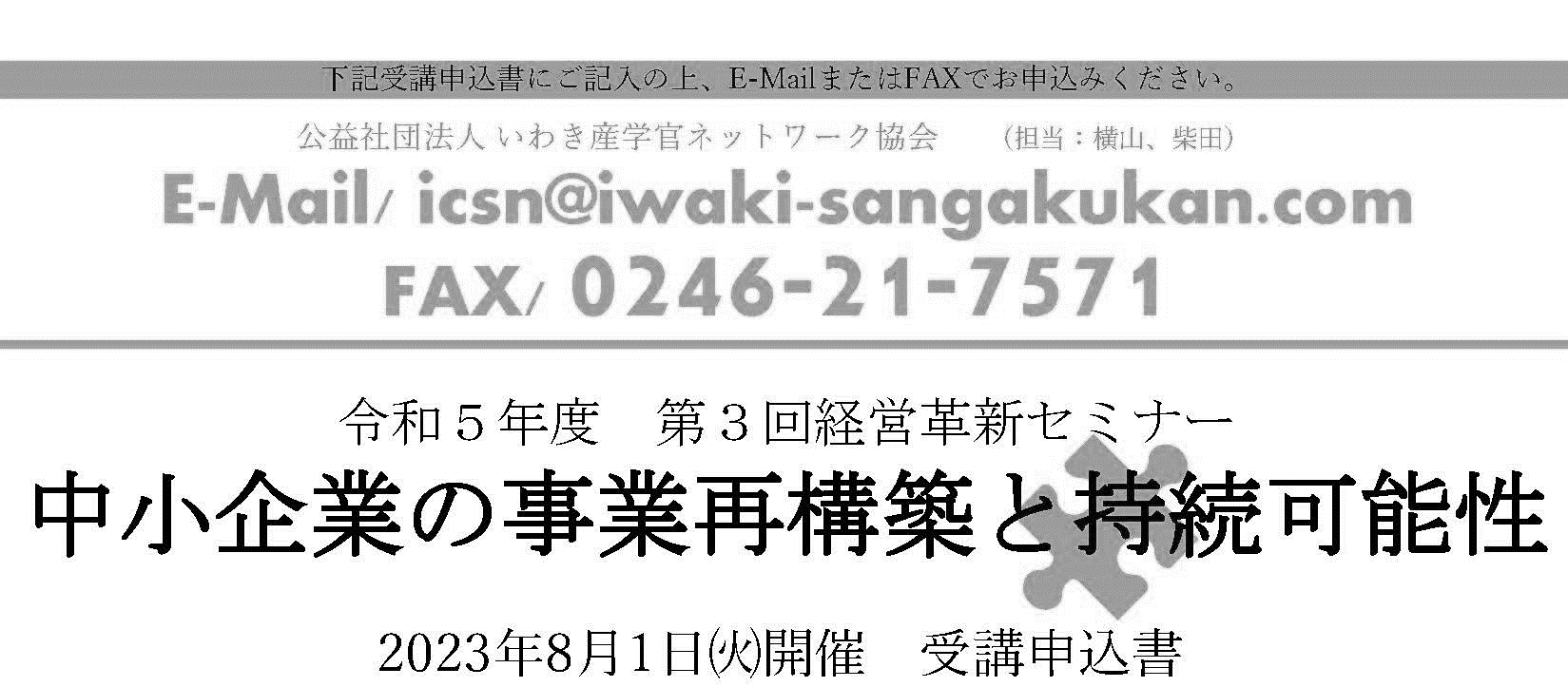 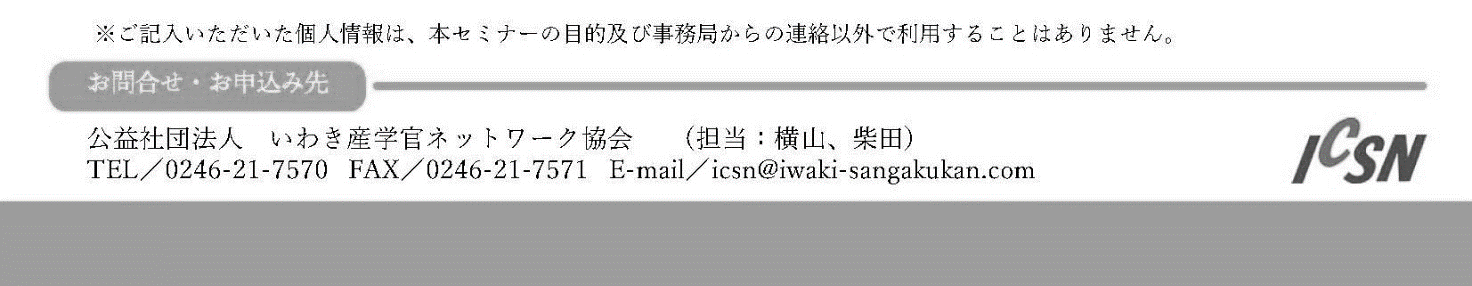 事業所名所在地〒　　　－電話番号FAX番号E-mail@参加者氏名備考